Nowy Dwór Mazowiecki, dn. ....................................................................................
Imię i nazwisko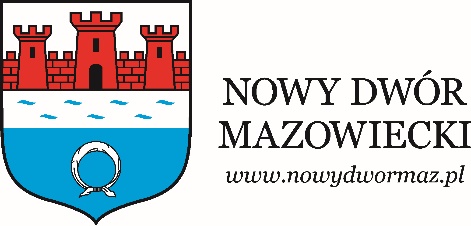 ..................................................................................................................Adres /Telefon*Burmistrz Miasta
Nowy Dwór MazowieckiWNIOSEK O SKIEROWANIE ZWIERZĘCIA POSIADAJĄCEGO WŁAŚCICIELA NA ZABIEG STERYLIZACJI LUB KASTRACJIZwierzę zgłoszone do zabiegu: ………………………………………………………………………………………………………………………………………           (gatunek, maść, imię, płeć, waga, ew. numer identyfikacyjny)Rodzaj zabiegu: sterylizacja [szt.] …………………… kastracja [szt.]………………… Oświadczam, że zamieszkuję na stałe na terenie Miasto Nowy Dwór MazowieckiZobowiązuję się do dostarczenia zwierzęcia do lekarza weterynarii wskazanego przez Miasto Nowy Dwór Mazowiecki tj: …………………………………………………………………………………………………………………………………………………………………………………………………………………………………………………..w terminie uzgodnionym z ww. lekarzem i do odbioru zwierzęcia na własny koszt. Oświadczam, że  zobowiązuję się do wykonania zaszczepienia psa przeciw wściekliźnie w bieżącym roku.Zobowiązuję się do objęcia zwierzęcia opieką określoną przez ww. lekarza. UWAGA: Dofinansowanie zabiegów sterylizacji lub kastracji zwierząt pozostających pod opieką właściciela prowadzone jest do momentu wyczerpania środków finansowych przeznaczonych na ten cel w budżecie Miasto Nowy Dwór Mazowiecki. …………………………………………………………… *nieobowiązkowy                                         ……       Czytelny podpis właściciela zwierzęcia